TENDER DOCUMENT 6 (TD 6): DECLARATION OF HONOURI, the undersigned (name and surname)_____________________________________________________________________________________As an individual (or position within the legal entity)_____________________________________________________________________________________Of the following legal entity (hereafter the 'Tenderer') (name of legal entity)_____________________________________________________________________________________With registered office in_____________________________________________________________________________________Street address_____________________________________________________________________________________Post code_____________________________________________________________________________________In the City of_____________________________________________________________________________________Telephone_____________________________________________________________________________________Fax_____________________________________________________________________________________E-mail_____________________________________________________________________________________VAT reg. no._____________________________________________________________________________________IF APPLICABLE:Acting in the context of a consortium or association of several entities together with the following entities:____________________________________________________________________________________________________________________________________________________________________________________________________________________________________________________________________________________________________________________________________________________Attention: Please ensure that the others concerned provide a separate form.HEREBY STATE AND DECLAREunder my own personal responsibility, fully aware of the infringements and penalties provided by the Greek  Law in case of fraudulent statements,THATSECTION 1The Tenderer is not involved in any of the exclusion grounds set out under section 3.2 Exclusion criteria of the Call For Tender (or, if existing, under similar regulations in the country in which it is established).Accordingly, the undersigned formally declares that the information stated below and the certificates and other forms of documentary evidence provided are accurate and correct and that they have been set out in full awareness of the consequences of serious misrepresentation.The undersigned formally declares to be able, upon request and without delay, to provide other certificates or forms of documentary evidence referred to, except where the contracting authority has the possibility of obtaining the supporting documentation concerned directly by accessing a national database of a Member State that is available free of charge. (This should be possible on the condition that the economic operator has provided the necessary information, thus allowing the contracting authority or contracting entity to have access. Where required, this must be accompanied by the relevant consent to do so).A) Conflict of InterestIs the Tenderer itself or any person who is a member of its administrative, management or supervisory body or has powers of representation, decision or control  involved in any current or potential conflict of interest, as indicated in the Tender documents, due to its participation in the procurement procedure or for any other reason? Yes/ NoIf yes, please describe it:B) Breach of obligations relating to the payment of taxes or social security contributions	Is the Tenderer in breach of its obligations relating to the payment of taxes or social security contributions and this has been established by a judicial or administrative decision having final and binding effect?Yes/ NoIf the tenderer is this exclusion ground but has fulfilled these obligations by paying or entering into a binding arrangement with a view to paying the taxes or social security contributions, the Tender is asked to submit proof of this arrangements to be allowed to participate in the PCP.C) Bankruptcy & professional misconductHas the Tenderer violated applicable obligations referred to in Article 18(2)Directive 2014/24/EU of the European Parliament and of the Council of 26 February 2014?Yes/ NoIs the Tenderer bankrupt or subject of insolvency or winding-up proceedings, are his assets being administered by a liquidator or by the court, is there an arrangement with creditors, are his business activities suspended or is the Tenderer in any analogous situation arising from a similar procedure under national laws and regulations (e.g., has indefinitely stopped its payments or is subject to a prohibition on conducting business)?Yes / NoHas the economic operator itself been convicted by a judgment which has the force of res judicata for an offence relating to professional practice? Has the economic operator been guilty of grave professional misconduct and can the procuring agencies prove this? Yes / NoD) Criminal offencesHas the Tenderer itself or any person who is a member of its administrative, management or supervisory body or has powers of representation, decision or control therein been the subject of a conviction by final judgement for participation in a criminal organisation, by a conviction rendered at the most five years ago or in which an exclusion period set out directly in the conviction continues to be applicable? Yes / NoDate of conviction_____________________________________________________________________________________Reason_____________________________________________________________________________________Who has been convicted_____________________________________________________________________________________Length of the period of exclusion_____________________________________________________________________________________Has the Tenderer itself or any person who is a member of its administrative, management or supervisory body or has powers of representation, decision or control therein been the subject of a conviction by final judgement for corruption, by a conviction rendered at the most five years ago or in which an exclusion period set out directly in the conviction continues to be applicable? Yes / NoDate of conviction:_____________________________________________________________________________________Reason:_____________________________________________________________________________________Who has been convicted:_____________________________________________________________________________________Length of the period of exclusion:_____________________________________________________________________________________Has the Tenderer itself or any person who is a member of its administrative, management or supervisory body or has powers of representation, decision or control therein been the subject of a conviction by final judgement for fraud, by a conviction rendered at the most five years ago or in which an exclusion period set out directly in the conviction continues to be applicable? Yes / NoDate of conviction:_____________________________________________________________________________________Reason:_____________________________________________________________________________________Who has been convicted:_____________________________________________________________________________________Length of the period of exclusion:_____________________________________________________________________________________Has the economic operator itself or any person who is a member of its administrative, management or supervisory body or has powers of representation, decision or control therein been the subject of a conviction by final judgement for terrorist offences or offences linked to terrorist activities, by a conviction rendered at the most five years ago or in which an exclusion period set out directly in the conviction continues to be applicable? Yes / NoDate of conviction:_____________________________________________________________________________________Reason:_____________________________________________________________________________________Who has been convicted:_____________________________________________________________________________________Length of the period of exclusion:_____________________________________________________________________________________Has the Tenderer itself or any person who is a member of its administrative, management or supervisory body or has powers of representation, decision or control therein been the subject of a conviction by final judgement for money laundering or terrorist financing, by a conviction rendered at the most five years ago or in which an exclusion period set out directly in the conviction continues to be applicable? Yes / NoDate of conviction:_____________________________________________________________________________________Reason:_____________________________________________________________________________________Who has been convicted:_____________________________________________________________________________________Length of the period of exclusion:_____________________________________________________________________________________Has the Tenderer itself or any person who is a member of its administrative, management or supervisory body or has powers of representation, decision or control therein been the subject of a conviction by final judgement for child labour and other forms of trafficking in human beings, by a conviction rendered at the most five years ago or in which an exclusion period set out directly in the conviction continues to be applicable? Yes / NoDate of conviction:_____________________________________________________________________________________Reason:_____________________________________________________________________________________Who has been convicted:_____________________________________________________________________________________Length of the period of exclusion:_____________________________________________________________________________________E) Proposed solution already available in the marketIs the solution proposed by the Tenderer already available on the market?Yes / NoF) Compliance with GDPR Is the Tenderer compliant with the legislation and regulations applicable to the processing of personal data in Europe? Yes / No(If applicable) will the Tenderer ensure compliance with Article 28(7) of Regulation (EU) 2016/679 of the European Parliament and of the Council and Article 29(7) of Regulation (EU) 2018/1725 of the European Parliament and of the Council (on standard contractual clauses between controllers and processors)?Yes / NoG) Compliance with Minimum Documentation requirementsThe Tenderer has the capability to provide with the Minimum Documentation listed in Annex 4.Yes / NoSECTION 2The Tenderer fulfils the selection criteria set out under section 3.3. Selection criteria of the Call  for Tender (TD1).Accordingly, the undersigned formally declares that the information and the certificates and other forms of documentary evidence provided are accurate and correct and that they have been set out in full awareness of the consequences of serious misrepresentation.The undersigned formally declares to be able, upon request and without delay, to provide other certificates or forms of documentary evidence referred to, except where the contracting authority has the possibility of obtaining the supporting documentation concerned directly by accessing a national database of a Member State that is available free of charge. (This should be possible on the condition that the economic operator has provided the necessary information, thus allowing the contracting authority or contracting entity to have access. Where required, this must be accompanied by the relevant consent to do so).
E) At least one reference case of implementing a video analytics project related to the  Public Safety field or a PTO environment or a  critical infrastructure environment.Description of a case, not older than 3 years, following the template below. Attention: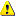 The maximum number of pages is 4 (four) sides of A4 per reference case. This includes attachments.Pages that exceed the prescribed number of pages will not be taken into consideration.The description must be in Calibri (body), 11pt, after 3 pt, multiple line space at 1,15SECTION 3The Tenderer fulfils the compliance criteria set out under section 3.4. (Pass/Fail) Award criteria of the Call for Tender (TD1).Accordingly, the undersigned formally declares that the information below and the certificates and other forms of documentary evidence provided are accurate and correct and that they have been set out in full awareness of the consequences of serious misrepresentation.The undersigned formally declares to be able, upon request and without delay, to provide other certificates or forms of documentary evidence referred to, except where the contracting authority has the possibility of obtaining the supporting documentation concerned directly by accessing a national database of a Member State that is available free of charge. (This should be possible on the condition that the economic operator has provided the necessary information, thus allowing the contracting authority or contracting entity to have access. Where required, this must be accompanied by the relevant consent to do so).A) Compliance with the definition of R&D servicesDoes the economic operator guarantee that it is in compliance with the requirements regarding the definition of R&D services as set out in the Tender? Yes / NoPlease note that according to the Call for Tender this circumstance must be accredited by the presentation of the financial part of the offer, which must contain the following information:The financial part of the offer for the framework agreement must provide binding unit prices for all foreseeable items for the duration of the whole framework agreement.The financial part of the offer for each phase must give breakdown of the price for that phase in terms of units and unit prices for every type of item in the contract, distinguishing clearly the units and unit prices for items that concern products.The offers for all three Phases may include only items needed to address the challenge in question and to deliver the R&D services described in the Call for Tenders.The offer for all the three phases must offer services matching the R&D definition above.The total value of products offered in Phase 1 and in Phase 2 must be less than 50% of the value of the Phase 1 and Phase 2 Contracts’ value.The value of the total amount of products covered by the contract must be less than 50 % of the total value of the PCP framework agreement.Tenders that go beyond the provision of R&D services will be excluded.B) Compliance with other public financingDoes the economic operator guarantee that it is not receiving any public funding not permitted by EU legislation from other sources, including EU state aid rules, in areas of work related to the scope of the provision of services for the procurement in the terms established in the Call for Tenders? Yes / NoC) Compliance with requirements relating to the place of performance of the contractsDoes the economic operator guarantee that in case of selection it will comply with the requirements stated in  the Call for Tenders regarding the place of performance of the contracts? Yes / NoPlease note that according to the Tender the following evidence is required:A list of staff working on the specific contract (including for subcontractors), indicating clearly their role in performing the contract (i.e. whether they are principal R&D staff or not) and the location (country) where they will carry out their tasks under the contract.A list of geographical locations where the data is hosted (and backup sites).Please add these two lists to this Declaration of Honour.D) Compliance with ethics requirementsDoes the economic operator guarantee that in case of selection it will comply with the rules regarding ethics, data protection and research integrity set out in the Tender? Yes / NoIn witness whereof I sign this statement.Place and dateSignatureDetailsElaborationTenderer’s detailsTenderer’s nameLocationOrganization typeContact person’s name3PositionTelephone numberDescription of case / reference / projectName Carried out by (company, consortia or subcontractor)Execution period Reference meets requirementsReason for termination (if it was terminated early)Total amount for the entire case/reference/project and per yearElaborate on the project and its scopeTenderer’s signatureTenderer’s company nameLegal representative’s namePositionSignature[name of legal representative of the Tenderer. In the case of a consortium, every member of the consortium]Place and date